UNIVERSITETI I PRISHTINËS
“HASAN PRISHTINA”
FAKULTETI I BUJQËSISË DHE  VETERINARISË
DEPARTAMENTI I BIOTEKNOLOGJISË NË ZOOTEKNIPROGRAMI SHKENCAT E APLIKUARA NË ZOOTEKNI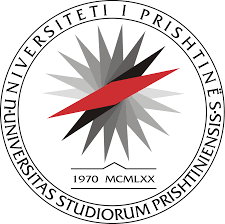 PUNIMI I DIPLOMES MASTER“Ndikimi i burimeve të ujit në fermat e troftës ylber (oncorhynchus mykiss) në parametrat mikrobiologjik”Mentor:							              Kandidatja:Prof. Dr. Skender Muji						    Bsc. Zylfie Berisha	Prishtinë, 2022ABSTRAKTIMishi i peshku është një nga ushqimet më ideale dhe më e dëshirueshme e cila furnizon njeriun me substanca ushqyese pothuajse të nevojshme për jetën e tij dhe kjo është vlerësuar se më shumë se 30% e peshkut për konsum human vjen nga akuakultura. Trofta ylber (Oncorhynchus mykiss) është një nga peshqit më të përshtatshëm për t’u kultivuar në ujërat e ftohta. Trofta është një salmonid shumë i ndjeshëm ndaj ndotjes, rritjes së temperaturës dhe sasisë së ulët të oksigjenit të tretur, duke paraqitur kështu një peshk shumë ndjeshëm në lidhje me ndryshimet fiziko-kimike dhe mikrobiologjike të ujit. Në këtë punim është vlerësuar ndikimi i burimeve të ndryshme të ujit nga janë furnizuar fermat e peshkut në numrin e baktereve dhe llojeve të tyrenë fermat e hulumtuara të troftës së ylberit, në hyrje dhe dalje së ujit nga ferma. Në këte studimjanë hulumtuar numri i kolonive të baktereve Kolifome, Koliform Fekal, Staphylococcus Aureus, Pseudomonas dhe Salmonella, si dhe vlerësimi i disa parametrave fiziko-kimik si: Oksigjeni i tretur (mg/L), pH, dhe Temperatura (°C). Metodat të cilat janë përdorur gjatë hulumtimit janë: metoda përshkruese përmes së cilës janë bërë hulumtime nga literatura të cilat janë marrur nga autoret të ndryshëm lidhur me konceptin e troftës ylber (Oncorhynchus mykiss). Gjithashtu gjatë punimit janë përdorur metoda sasiore ku janë marr të dhëna mbi fermat e hulumtuara, si dhe janë marrur mostra për të parë ngarkesen mikrobiologjike si dhe për analiza kimike të ujit nga fermat e troftës ylber (Oncorhynchus mykiss).Në këtë punim kemi paraqitur karakteristika të përgjithshëme të rëndësisë së cilësisë të ujit të fermave tӫ peshkut, si dhe tӫ analizave mikrobiologjike tӫ ujit nga rezultatet e fituara mundë të konstatojmë, se pas analizave mikrobiologjike të kryera janë krahasuar ngarkesa e baktereve ndërmjet hyrjeve dhe daljeve ku kemi vërejtur se daljet e fermave kanë numër më të madhë të baktereve sesa hyrjet e fermave ku i kemi marr mostrat. Nga rezultatet e fituara kemi parë se ferma e tretë ka qenë ferma me numërin (ngarkesën) me të lartë të baktereve, kurse ferma e dytë ka pasur më së paku ngarkesë mikrobiologjike.Fjalët Kyqe: Trofta, Bakteret, Akuakultura.